Honors Algebra 2						Name: _______________________Exponential Functions & Characteristics		Date: _____________ Block: ____Identify the characteristics for each exponential function.1.) 2.) 3.) 4.) 5.) 6.) 7.) 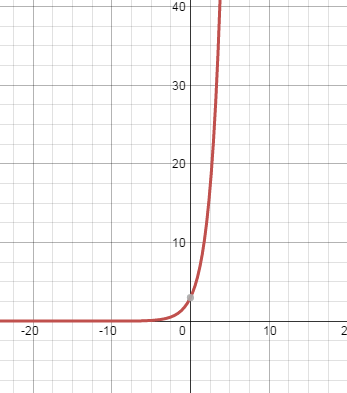 8.) 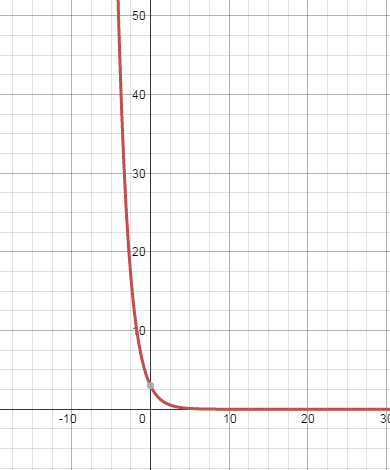 9.) 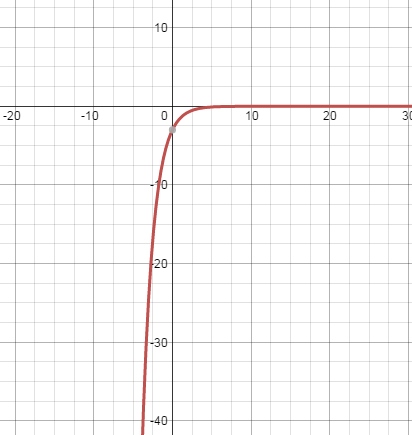 10.) 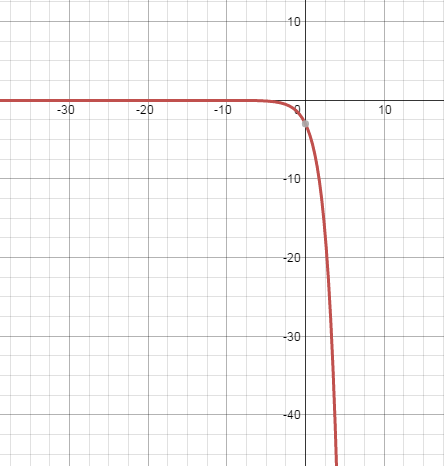 11.) Domain: ____________________________Horizontal Asymptote: _______________Range: _____________________________X-Intercept; ________________________Y-Intercept: _________________________Interval of Increase or Decrease: ____________________________________End Behavior: 12.) Domain: ____________________________Horizontal Asymptote: _______________Range: _____________________________X-Intercept; _________________________Y-Intercept: _________________________Interval of Increase or Decrease: ____________________________________End Behavior: 13.)Domain: ____________________________Horizontal Asymptote: _______________Range: _____________________________X-Intercept; ________________________Y-Intercept: _________________________Interval of Increase or Decrease: ____________________________________End Behavior: 14.) Domain: ____________________________Horizontal Asymptote: _______________Range: _____________________________X-Intercept; ________________________Y-Intercept: _________________________Interval of Increase or Decrease: ____________________________________End Behavior: 15.)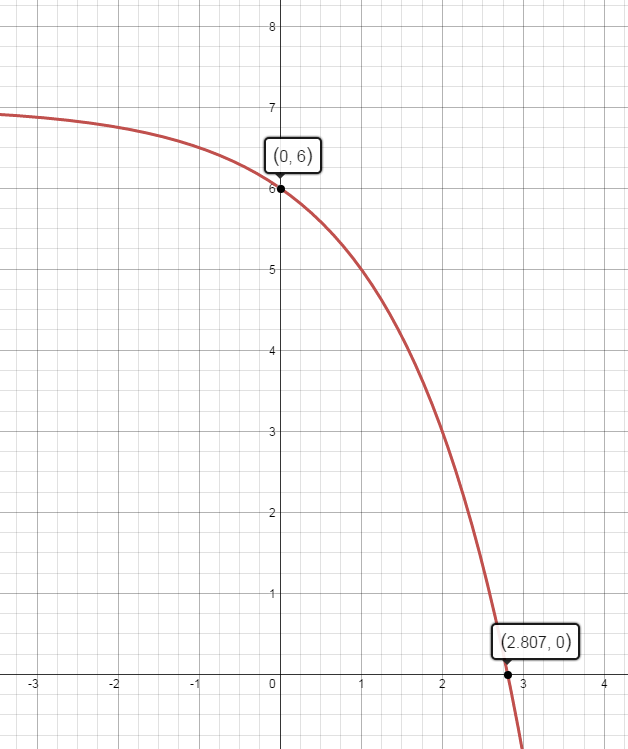 Domain: ____________________________Horizontal Asymptote: ______________Range: ____________________________ X-Intercept; ________________________Y-Intercept: ________________________Interval of Increase or Decrease: ____________________________________End Behavior: 16.)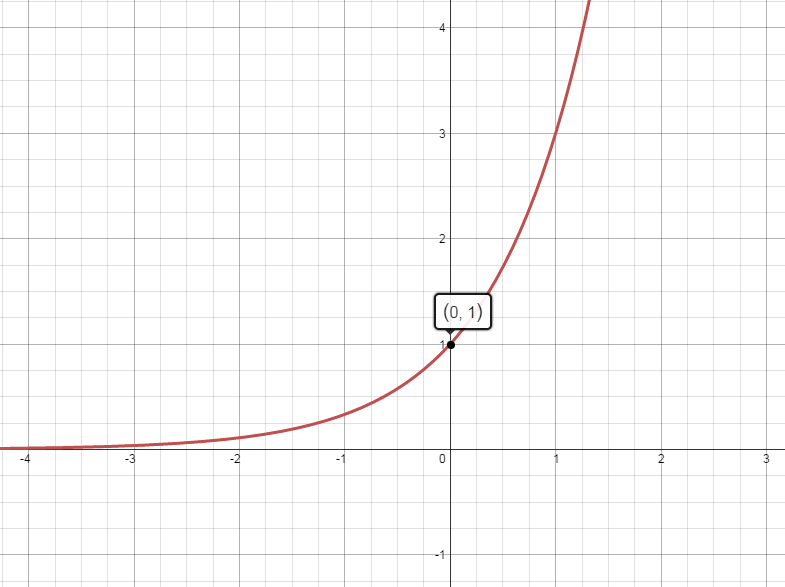 Domain: ___________________________Horizontal Asymptote: ______________Range: _____________________________ X-Intercept; _________________________Y-Intercept: ________________________Interval of Increase or Decrease: ____________________________________End Behavior: 